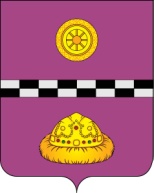 ПОСТАНОВЛЕНИЕот    18 мая 2015 г.                                                                                                 №  331     В соответствии с Федеральным законом от 2 марта 2007 года № 25-ФЗ «О муниципальной службе в Российской Федерации», Законом Республики Коми от 21 декабря 2007 года № 133-РЗ «О некоторых вопросах муниципальной службы в Республике Коми»,ПОСТАНОВЛЯЮ:1. Утвердить Положение об аттестационной (квалификационной) комиссии администрации муниципального района «Княжпогостский» согласно приложению к настоящему постановлению.2. Руководителям отраслевых (функциональных) подразделений администрации муниципального района «Княжпогостский», имеющих статус юридического лица, разработать и утвердить правовые акты в соответствии с положением, утвержденным настоящим постановлением.3. Рекомендовать руководителям городских и главам сельских поселений разработать и утвердить правовые акты в соответствии с положением, утвержденным настоящим постановлением.4. Контроль за исполнением данного постановления  возложить на начальника управления делами  администрации муниципального района «Княжпогостский» Е.М. Шепеленко. Руководитель администрации			               		    В.И. ИвочкинПОЛОЖЕНИЕоб аттестационной (квалификационной) комиссии администрации муниципального района «Княжпогостский»1. Аттестационная (квалификационная) комиссия администрации муниципального района «Княжпогостский» (далее - комиссия) создается для проведения аттестаций муниципальных служащих администрации муниципального района «Княжпогостский» (далее – администрация) и квалификационного экзамена муниципальных служащих администрации.   2. В своей работе комиссия руководствуется Федеральным законом от 2 марта  2007 года № 25-ФЗ «О муниципальной службе в Российской Федерации», Законом Республики Коми от 21 декабря 2007 года № 133-РЗ «О некоторых вопросах муниципальной службы в Республике Коми», а также настоящим Положением.3. Работой комиссии руководит председатель, а в отсутствие председателя по его поручению - заместитель председателя. 4. Состав комиссии и последующие изменения в его составе утверждаются распоряжением администрации муниципального района «Княжпогостский». В состав комиссии включаются заместитель руководителя администрации, начальник управления делами администрации, специалисты кадровой работы и сектора юридической работы управления делами администрации, представители отраслевых (функциональных) подразделений, в которых муниципальные служащие замещают должности муниципальной службы.В состав комиссии могут быть включены также руководители и специалисты муниципальных предприятий и учреждений, муниципальные служащие и другие специалисты.В состав комиссии могут быть привлечены независимые эксперты.5. Заседание комиссии считается правомочным, если на нем присутствует не менее двух третей ее состава.6. Организационное обеспечение деятельности комиссии, координацию работы отраслевых (функциональных) подразделений по подготовке и проведению аттестации и квалификационного экзамена осуществляет сектор кадровой работы управления делами администрации.7. Решения комиссии принимаются открытым голосованием простым большинством голосов присутствующих на ее заседании членов.8. В случае равенства голосов при проведении аттестации муниципальный служащий признается соответствующим замещаемой должности муниципальной службы, при проведении квалификационного экзамена – сдавшим его.9. Секретарь комиссии осуществляет подготовку материалов к заседаниям комиссии, ведет протокол заседания комиссии, в котором фиксирует ее решения и результаты голосования.10. Протокол комиссии содержит порядковый номер и дату проведения заседания, сведения о присутствующих членах комиссии, о председательствующем на заседании, выступавших на заседании. Протокол оформляется в течение 3 дней после заседания и подписывается членами комиссии.11. На период аттестации муниципального служащего, являющегося членом комиссии, и сдачи им квалификационного экзамена его членство в комиссии приостанавливается.12. Решения комиссии могут быть обжалованы в порядке, установленном федеральным законодательством.Об утверждении Положения об аттестационной (квалификационной) комиссии администрации муниципального района «Княжпогостский»УТВЕРЖДЕНО   постановлением администрации   муниципального района   «Княжпогостский»   от 18 мая 2015г. № 331